Phần đáp án câu trắc nghiệm: Tổng câu trắc nghiệm: 30.SỞ GD&ĐT ĐẮK LẮKTRƯỜNG THPT NGÔ GIA TỰ(Không kể thời gian phát đề) ĐÁP ÁN MÔN TOÁN – Khối lớp 10 Thời gian làm bài : 60 phút 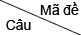 0010020030040050060070081[0.333] D[0.333] C[0.333] C[0.333] B[0.333] C[0.333] B[0.333] B[0.333] A2[0.333] B[0.333] C[0.333] D[0.333] C[0.333] B[0.333] A[0.333] C[0.333] C3[0.333] D[0.333] D[0.333] A[0.333] C[0.333] D[0.333] D[0.333] D[0.333] D4[0.333] D[0.333] B[0.333] A[0.333] B[0.333] A[0.333] C[0.333] B[0.333] B5[0.333] B[0.333] D[0.333] C[0.333] A[0.333] B[0.333] C[0.333] B[0.333] C6[0.333] B[0.333] C[0.333] D[0.333] B[0.333] B[0.333] A[0.333] A[0.333] B7[0.333] A[0.333] A[0.333] D[0.333] C[0.333] A[0.333] B[0.333] C[0.333] C8[0.333] A[0.333] D[0.333] B[0.333] B[0.333] C[0.333] C[0.333] A[0.333] A9[0.333] D[0.333] A[0.333] C[0.333] D[0.333] D[0.333] A[0.333] C[0.333] C10[0.333] C[0.333] D[0.333] A[0.333] A[0.333] D[0.333] B[0.333] A[0.333] A11[0.333] C[0.333] C[0.333] D[0.333] D[0.333] C[0.333] C[0.333] C[0.333] D12[0.333] D[0.333] A[0.333] D[0.333] D[0.333] A[0.333] B[0.333] C[0.333] A13[0.333] D[0.333] A[0.333] B[0.333] A[0.333] B[0.333] D[0.333] D[0.333] C14[0.333] A[0.333] B[0.333] B[0.333] B[0.333] D[0.333] A[0.333] B[0.333] B15[0.333] C[0.333] C[0.333] C[0.333] A[0.333] D[0.333] A[0.333] B[0.333] B16[0.333] A[0.333] C[0.333] D[0.333] D[0.333] B[0.333] C[0.333] D[0.333] D17[0.333] A[0.333] B[0.333] C[0.333] B[0.333] B[0.333] D[0.333] D[0.333] C18[0.333] C[0.333] A[0.333] B[0.333] B[0.333] D[0.333] A[0.333] A[0.333] D19[0.333] B[0.333] B[0.333] B[0.333] C[0.333] A[0.333] D[0.333] B[0.333] B20[0.333] A[0.333] A[0.333] D[0.333] A[0.333] B[0.333] B[0.333] B[0.333] D21[0.333] A[0.333] A[0.333] A[0.333] D[0.333] C[0.333] D[0.333] D[0.333] D22[0.333] C[0.333] B[0.333] A[0.333] C[0.333] B[0.333] A[0.333] C[0.333] B23[0.333] B[0.333] D[0.333] D[0.333] A[0.333] A[0.333] B[0.333] A[0.333] A24[0.333] B[0.333] A[0.333] D[0.333] D[0.333] C[0.333] B[0.333] A[0.333] B25[0.333] C[0.333] A[0.333] A[0.333] A[0.333] B[0.333] A[0.333] D[0.333] A26[0.333] A[0.333] B[0.333] B[0.333] A[0.333] A[0.333] D[0.333] C[0.333] B27[0.333] A[0.333] D[0.333] C[0.333] B[0.333] C[0.333] D[0.333] B[0.333] C28[0.333] D[0.333] C[0.333] C[0.333] B[0.333] C[0.333] B[0.333] D[0.333] B29[0.333] B[0.333] B[0.333] A[0.333] C[0.333] D[0.333] A[0.333] A[0.333] A30[0.333] B[0.333] B[0.333] B[0.333] C[0.333] A[0.333] C[0.333] A[0.333] A